АДМИНИСТРАЦИЯ ЛЕСНОВСКОГО МУНИЦИПАЛЬНОГО ОБРАЗОВАНИЯБАЛАШОВСКОГО МУНИЦИПАЛЬНОГО РАЙОНАСАРАТОВСКОЙ ОБЛАСТИ  ПОСТАНОВЛЕНИЕот 22.01.2016 г     № 2-п                                                                 с.ЛесноеОб установлении размера арендной платы за земельные участки В соответствии с Земельным кодексом Российской Федерации, Федеральным законом "О введении в действие Земельного кодекса Российской Федерации", Законом Саратовской области "О земле" администрация Лесновского муниципального образования Балашовского муниципального районаП О С Т А Н О В Л Я Е Т: 1. Установить годовой размер арендной платы за земельные участки, находящиеся в  муниципальной собственности Лесновского муниципального образования Балашовского муниципального района и земельные участки, государственная собственность на которые не разграничена, в соответствии с их видами разрешенного использования, согласно приложению.2.  Для земельных участков, государственная собственность на которые не разграничена, настоящее постановление применяется в части не противоречащей действующему законодательству Российской Федерации.3. Настоящее постановление вступает в силу с момента его официального опубликования.4. Контроль за исполнением настоящего постановления оставляю за собой.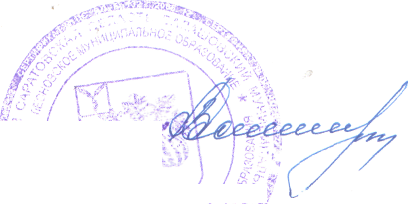 Глава Лесновского муниципального образования В. В.СемикинаПриложение № 1                                                к постановлению  администрации Лесновского муниципального образования                                               № 2-п от 22.01.2016гРазмер арендной платы за земельные участки, находящиеся в  муниципальной собственности Лесновского муниципального образования Балашовского муниципального района и земельные участки, государственная собственность на которые не разграничена, в соответствии с их видами разрешенного использования.Глава Лесновского муниципального образования В. В.СемикинаКоэффициент в процентах от кадастровой стоимости арендуемых земельных участков(К%)Виды разрешенного использования земель0,3Земельные участки, предназначенные для размещения домов среднеэтажной и многоэтажной жилой застройки;0,1Земельные участки, предназначенные для  размещения домов малоэтажной жилой застройки, в том числе индивидуальной жилой застройки, а также  ведения личного подсобного хозяйства (приусадебный участок), хозблоков, погребов;1Земельные участки, предназначенные для размещения гаражей и гаражно-строительных кооперативов;8Земельные участки, предназначенные для размещения автостоянок;0,1Земельные участки, предназначенные для дачного строительства, садоводства и огородничества;1Земельные участки, предоставленные для накопления, хранения и захоронения твердых бытовых отходов;5Земельные участки, предназначенные для размещения объектов торговли, общественного питания и  бытового обслуживания;5Земельные участки, предназначенные для размещения автогазозаправочных станций;4Земельные участки, предназначенные для размещения гостиниц;4Земельные участки, предназначенные для размещения офисных зданий делового и коммерческого назначения;0,5Земельные участки, предназначенные для размещения объектов рекреационного и лечебно-оздоровительного  назначения;8Земельные участки, предназначенные для размещения производственных и административных зданий, строений, сооружений промышленности, коммунального хозяйства,материально-технического,  продовольственного снабжения, сбыта и заготовок;4Земельные участки, предназначенные для размещения электростанций, обслуживающих их сооружений и объектов;0,02Земельные участки, предназначенные для размещения портов, водных, железнодорожных вокзалов,  автодорожных вокзалов, аэропортов, аэродромов, аэровокзалов;4Земельные участки, занятые водными объектами, находящимися в обороте;4Земельные участки, предназначенные для разработки полезных ископаемых, размещения железнодорожных путей, автомобильных дорог, искусственно созданных внутренних водных путей, причалов, пристаней, полос отвода железных и автомобильных дорог, водных путей, трубопроводов, кабельных, радиорелейных и воздушных линий связи и линий радиофикации, воздушных линий электропередачи конструктивных элементов и сооружений, объектов, необходимых для эксплуатации, содержания, строительства, реконструкции, ремонта, развития наземных и подземных зданий, строений, сооружений, устройств транспорта, энергетики и связи; размещения наземных сооружений и инфраструктуры спутниковой связи, объектов космической деятельности, военных объектов;0,5Земельные участки, занятые особо охраняемыми территориями и объектами, городскими лесами, скверами, парками, городскими садами;0,3Земельные участки из земель сельскохозяйственного назначения;4Земельные участки улиц, проспектов, площадей, шоссе, аллей, бульваров, застав, переулков, проездов, тупиков; земельные участки земель резерва; земельные участки, занятые водными объектами, изъятыми из оборота или ограниченными в обороте в соответствии с законодательством Российской Федерации; земельные участки под полосами отвода водоемов, каналов и коллекторов, набережные;0,5Земельные участки, предназначенные для размещения административных зданий, объектов образования, науки, здравоохранения и социального обеспечения, физической культуры и спорта, культуры, искусства, религии;4Земельные участки, предназначенные для иных целей